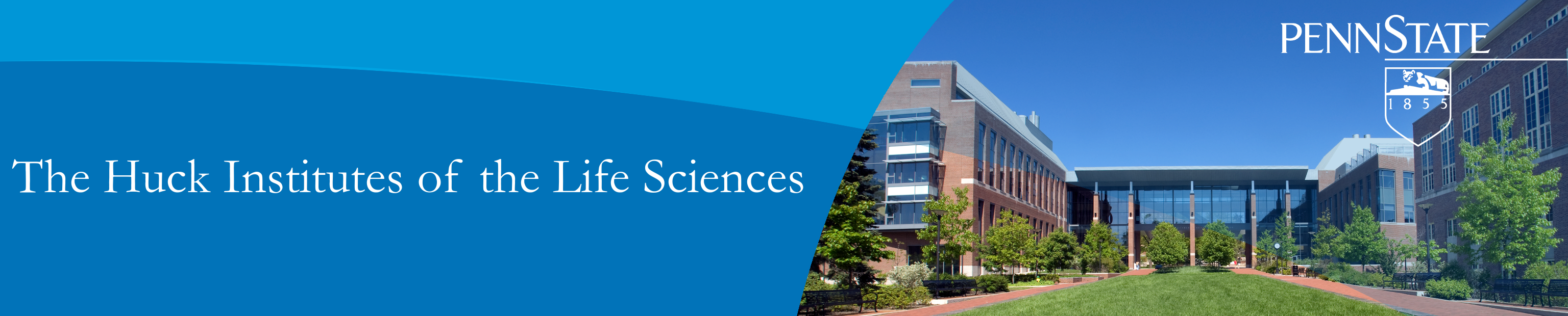 SABBATICAL FELLOWSHIP FOR DISTINGUISHED COLLEAGUESThe Huck institutes of the Life Sciences offers sabbatical fellowships for outstanding faculty, people from industry, and non-governmental organizations, that are interested in exploring new lines of inquiry and investing in a longer-term, potentially transformational project with faculty and graduate students  associated with one of the Huck Institutes Centers of Excellence: https://www.huck.psu.edu/content/researchCenters are focused in the broad areas of Genomic Science, Infectious Disease Dynamics, Plant Biology, Ecology and Neurosciences with additional areas in Metabolomics, Microbiome, Reproductive Biology and Health, and Chemical Ecology.  Fellows are welcome to stay for periods that range from one month to a full academic year.  In some circumstances, where stipend support is not available from a home institution or through a grant, financial support can be provided up to a maximum of $30,000 per semester to help offset local housing, transportation, or incidental expenses (reimbursed monthly) or to cover fees to utilize one of the ten Huck instrumentation facilities. Our expectation is that our support will make the sabbatical cost neutral as compared to a sabbatical where candidates remain at their home institution.Fellows will be provided with office space and will be expected to be actively involved with a Center within The Huck Institutes, have an open invitation to weekly lecture series, and campus membership benefits, such as library access. In exchange, we encourage Fellows to consider running an informal graduate class for students and postdoctoral workers in the center and giving a talk or two about their research. Applications will be reviewed by the Huck Executive Board and must include the following:Letter(s) of support and justification from the Penn State faculty sponsor(s) that details the potential benefits to the Huck Institutes of this collaborative opportunity.Potential fellows should submit the following:The form below which outlines the summary of what they wish to achieve, including an explicit plan for how they will interact with graduate students and postdoc scholars to help the training environment at Penn State.A Curriculum vitaeA Preliminary budget of financial support being requested (up to $30,000).All documents are to be submitted to Kimberly Ripka (kab5@psu.edu) for review with the Huck Executive Board. Requestor contact information:Sabbatical time period with Penn State’s Huck Institutes:Brief summary of what you would like to achieve:Please indicate if you need other support:Visit the Huck Institutes of the Life Sciences on the web at http://www.huck.psu.edu.The Pennsylvania State University is committed to the policy that all persons shall have equal access to programs, facilities, admission, and employment without regard to personal characteristics not related to ability, performance, or qualifications as determined by University policy or by state or federal authorities. It is the policy of the University to maintain an academic and work environment free of discrimination, including harassment. The Pennsylvania State University prohibits discrimination and harassment against any person because of age, ancestry, color, disability or handicap, national origin, race, religious creed, sex, sexual orientation, gender identity, or veteran status and retaliation due to the reporting of discrimination or harassment. Discrimination, harassment, or retaliation against faculty, staff, or students will not be tolerated at The Pennsylvania State University. Direct all inquiries regarding the nondiscrimination policy to the Affirmative Action Director, The Pennsylvania State University, 328 Boucke Building, University Park, PA 16802-5901; Tel 814-863-0471/TTY. Name and TitlePhoneEmailUniversity or Employer NameAddressCity, State, CountryStart DateEnd DateHuck Institute Center you would like to work with:     Huck Institute faculty member you would like to work with:     Financial Support – offset local housing and/or transportationHuck Instrumentation Facility feesAssistance finding local housingAssistance finding local schoolsVisiting Scholar Visa Invitation